Mock AP FRQ: Binomial Distribution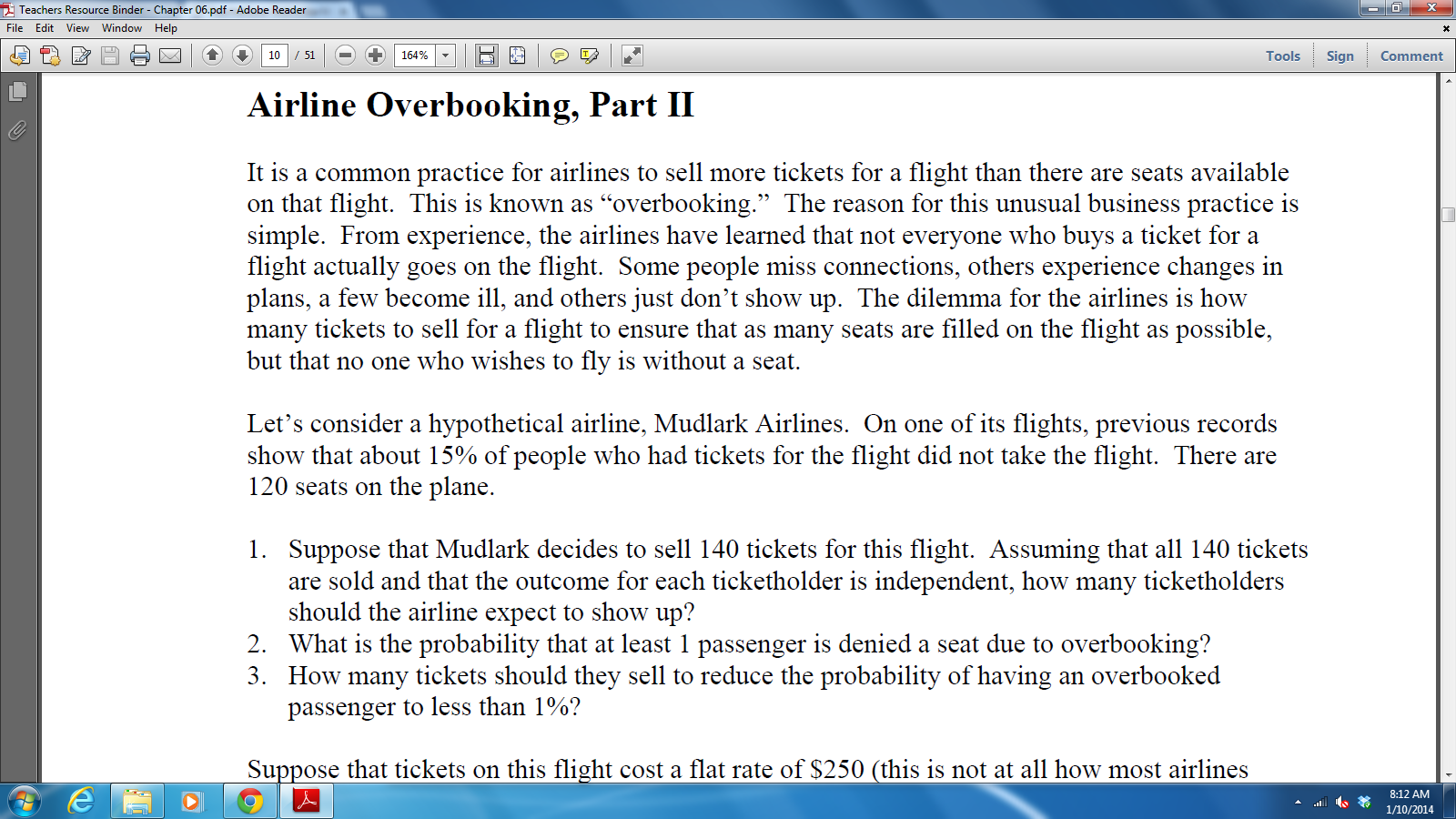 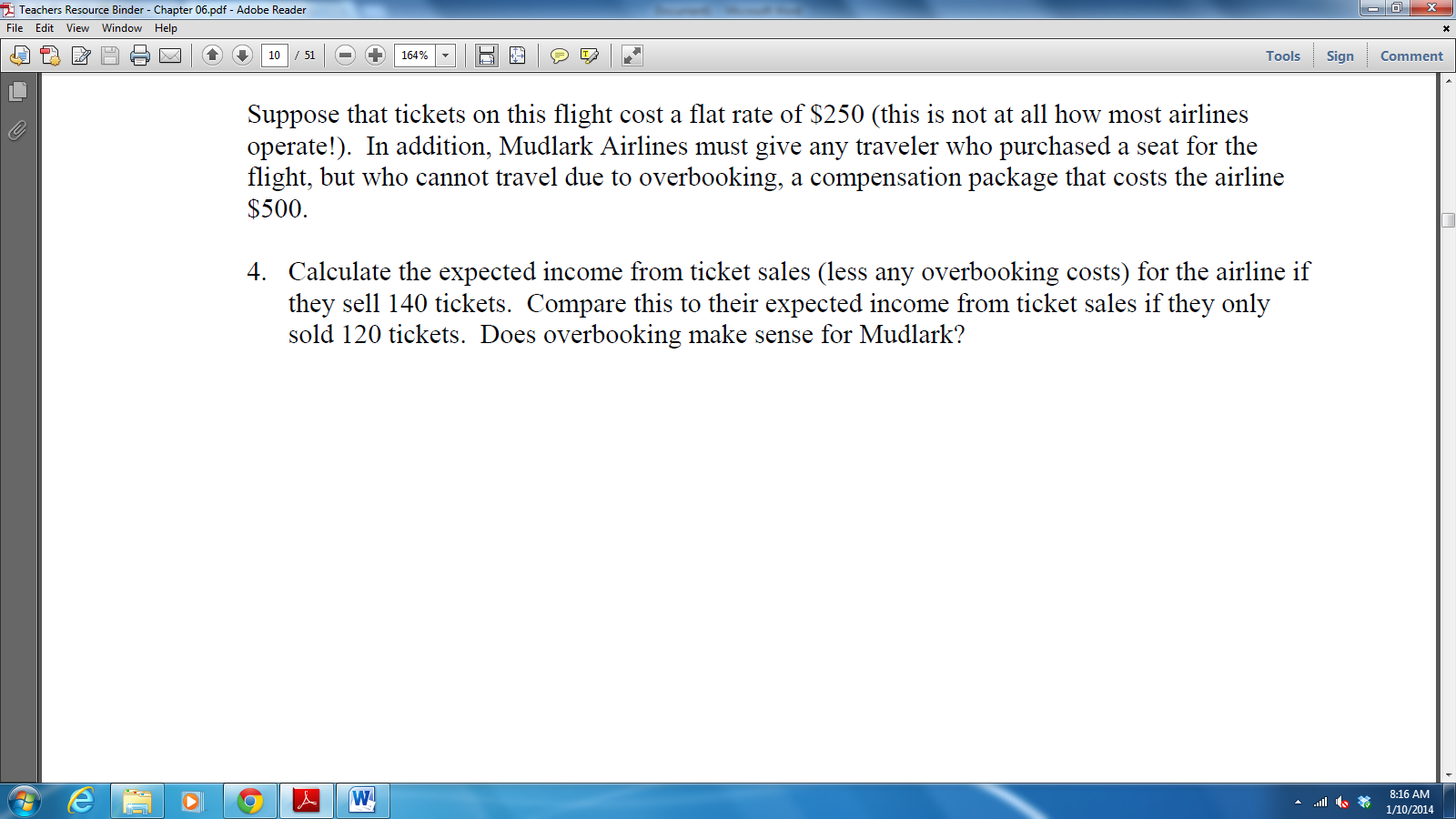 